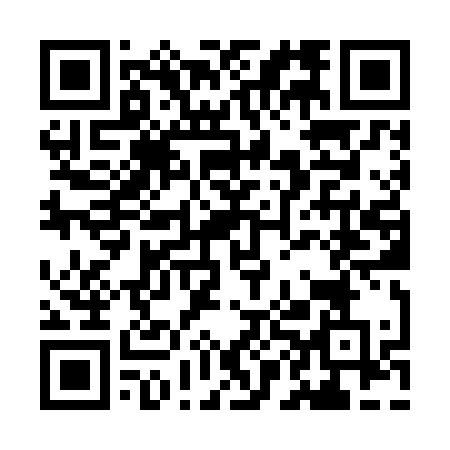 Prayer times for Spring Bayou Landing, Louisiana, USAMon 1 Jul 2024 - Wed 31 Jul 2024High Latitude Method: Angle Based RulePrayer Calculation Method: Islamic Society of North AmericaAsar Calculation Method: ShafiPrayer times provided by https://www.salahtimes.comDateDayFajrSunriseDhuhrAsrMaghribIsha1Mon4:496:081:124:518:169:352Tue4:496:091:124:518:169:353Wed4:506:091:134:518:169:354Thu4:506:091:134:518:169:355Fri4:516:101:134:518:169:356Sat4:516:101:134:528:169:347Sun4:526:111:134:528:159:348Mon4:536:111:134:528:159:349Tue4:536:121:144:528:159:3310Wed4:546:121:144:528:159:3311Thu4:556:131:144:528:149:3312Fri4:556:131:144:538:149:3213Sat4:566:141:144:538:149:3214Sun4:576:151:144:538:139:3115Mon4:586:151:144:538:139:3116Tue4:586:161:144:538:139:3017Wed4:596:161:144:538:129:2918Thu5:006:171:144:538:129:2919Fri5:016:171:154:538:119:2820Sat5:016:181:154:548:119:2721Sun5:026:191:154:548:109:2722Mon5:036:191:154:548:109:2623Tue5:046:201:154:548:099:2524Wed5:056:201:154:548:099:2425Thu5:056:211:154:548:089:2426Fri5:066:221:154:548:079:2327Sat5:076:221:154:548:079:2228Sun5:086:231:154:548:069:2129Mon5:096:241:154:548:059:2030Tue5:106:241:154:548:059:1931Wed5:106:251:154:538:049:18